Toronto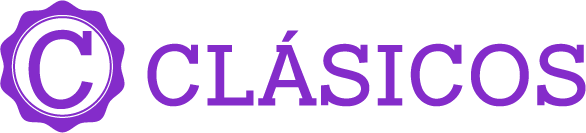 Duración: 5 días Llegadas: lunes, miércoles, viernes y domingo, 01 de enero al 30 de noviembre 2024 (revisar suplementos para temporada alta)Mínimo 2 pasajeros.Servicios compartidos.Día 1.- TorontoTras la llegada a Toronto, traslado al hotel (incluido).  El resto del día lo pasará como usted guste para seguir explorando la ciudad de Toronto. Alojamiento.Día 2.- TorontoDía libre. Cree su propia experiencia en Toronto con la libertad de nuestro City PASS incluida 1 admisión por atracción: Torre CN, y 4 atracciones a elegir entre Casa Loma, Royal Ontario Museum, Toronto Zoo, Ontario Science Centre o City Cruises Toronto. Alojamiento.Día 3.- TorontoDía libre. Se sugiere hacer el Tour de día completo a Niagara Falls. (Incluido en el Travel Shop Pack)El autocar sale de la ciudad tan pronto como todos estén a bordo, generalmente alrededor de las 9:45 am. Se puede esperar que el recorrido regrese entre las 6:30 p. m. y las 7:30 p. m., aunque el horario exacto dependerá del tráfico, el clima y otros factores fuera de nuestro control.Después de comprar boletos con descuento en línea a través de este sitio web, recuerde que aún deberá llamarnos al 416 410 0536 o enviarnos un correo electrónico a info@citysightseeingtoronto.com para reservar sus asientos. Siempre que compre sus boletos al menos 24 horas antes de la salida, es bastante seguro asumir que todavía habrá asientos disponibles. Sin embargo, si está comprando sus boletos con menos de 24 horas antes de la salida, es recomendable que nos llame al 416 410 0536 para confirmar la disponibilidad antes de la compra.Siéntese, relájese y disfrute del servicio personalizado que es la piedra angular de nuestros tours. Nuestro amable y experto equipo hará de su visita a las Cataratas del Niágara una experiencia que recordará para siempre. ¿Qué se incluye?Un increíble viaje desde Toronto a las Cataratas del Niágara a bordo de un lujoso autocarComentarios informativos y entretenidos por un guía autorizado.Tiempo libre para explorar las cataratas y sus alrededores.Su elección de recogida gratuita en un hotel del centro o en una de las principales atracciones de TorontoLa opción de comprar boletos para atracciones con descuento, incluido el crucero Hornblower Niagara (estacional) y los helicópteros NiagaraUna parada escénica en la pintoresca ciudad de Niagara-on-the-LakeUna visita a una bodega galardonada en Niagara-on-the-LakeUna cata de vinos gratisAlojamiento.Día 4.- TorontoDía libre. Sugerimos tour por el corazón de Toronto en bicicleta (incluido en el Travel Shop Pack). Alojamiento. Día 5.- TorontoDía libre. A la hora indicada traslado al aeropuerto (incluido). Fin de nuestros servicios.Se necesita ETA para entrar a Canadá.Incluye:4 noches de alojamiento en TorontoTraslados de llegada y salida en servicio compartidoCity PASS de TorontoAsistencia de viaje básica. (opcional asistencia de cobertura amplia, consultar con su asesor Travel Shop)No incluye:Boletos de avión para su llegada y salida a Canadá. ImpuestosAlimentos no especificados Manejo de equipaje extraTodo servicio no descrito en el precio incluyePropinas y gastos personaleseTA de ingreso a CanadáImportante:Máximo 2 menores por habitación, compartiendo con 2 adultos.Edad de los menores 2 a 11 años.El ETA es un permiso electrónico que permite a los Ciudadanos Mexicanos ingresar a Canadá y es obligación de los pasajeros solicitarla antes de viajar NO nos hacemos responsables en caso de olvido. El costo es de $7 CAD por persona y la solicitud se hace rápidamente en línea desde: www.canada.ca/eta (descripción http://www.cic.gc.ca/english/visit/eta-facts-es.asp)Los hoteles están sujetos a cambio según la disponibilidad al momento de la reserva por el tour operador. En ciertas fechas, los hoteles propuestos no están disponibles debido a eventos anuales preestablecidos. En esta situación, se mencionará al momento de la reserva y confirmaremos los hoteles disponibles de la misma categoría de los mencionados.Habitaciones estándar. En caso de preferir habitaciones superiores favor de consultar.No se reembolsará ningún traslado, visita y/o servicio en el caso de no disfrute o de cancelación del mismo.El orden de las actividades puede tener modificacionesAl momento de su registro en el hotel, una tarjeta de crédito le será requerida, esto es con el fin de garantizar que usted se compromete a no dañar la habitación y dejarla en las mismas condiciones que le fue entregada. La Tarjeta de crédito le ayudara también para abrir crédito dentro de las instalaciones del hotel para consumo interno. Manejo de Equipaje en el autobús máximo de 1 maleta por persona. En caso de equipaje adicional costos extras pueden ser cobrados en destino.  Para poder confirmar los traslados debemos recibir la información completa a más tardar 30 días antes de la salida. Si no recibimos esta información el traslado se perderá sin reembolso.Favor de considerar los horarios de vuelo para sus traslados. La llegada a Toronto debe ser después de las 7 am y la salida debe ser antes de las 8 pm.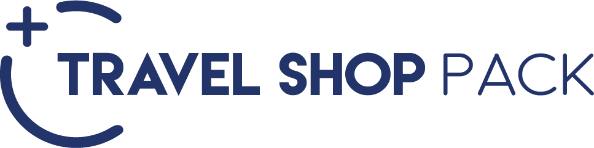 HOTELES PREVISTOS O SIMILARESHOTELES PREVISTOS O SIMILARESHOTELES PREVISTOS O SIMILARESCIUDADHOTELCAT.TORONTOCHELSEA HOTELPTORONTOFAIRMONT ROYAL YORK HOTELSCHECK IN - 15:00HRS // CHECK OUT- 11:00HRSCHECK IN - 15:00HRS // CHECK OUT- 11:00HRSCHECK IN - 15:00HRS // CHECK OUT- 11:00HRSTARIFA POR PERSONA EN USDTARIFA POR PERSONA EN USDTARIFA POR PERSONA EN USDTARIFA POR PERSONA EN USDTARIFA POR PERSONA EN USDTARIFA POR PERSONA EN USDSOLO SERVICIOS TERRESTRESSOLO SERVICIOS TERRESTRESSOLO SERVICIOS TERRESTRESSOLO SERVICIOS TERRESTRESSOLO SERVICIOS TERRESTRESSOLO SERVICIOS TERRESTRESDBLTPLCPLSGLMNRTEMPORADA BAJA (ENERO A ABRIL)TEMPORADA BAJA (ENERO A ABRIL)TEMPORADA BAJA (ENERO A ABRIL)TEMPORADA BAJA (ENERO A ABRIL)TEMPORADA BAJA (ENERO A ABRIL)TEMPORADA BAJA (ENERO A ABRIL)PRIMERA610540510980180SUPERIOR10408407301840180TEMPORADA ALTA (MAYO A NOVIEMBRE)TEMPORADA ALTA (MAYO A NOVIEMBRE)TEMPORADA ALTA (MAYO A NOVIEMBRE)TEMPORADA ALTA (MAYO A NOVIEMBRE)TEMPORADA ALTA (MAYO A NOVIEMBRE)TEMPORADA ALTA (MAYO A NOVIEMBRE)PRIMERA8807206501520180SUPERIOR12509808402260180TARIFA POR PERSONA EN USDTARIFA POR PERSONA EN USDTARIFA POR PERSONA EN USDTARIFA POR PERSONA EN USDTARIFA POR PERSONA EN USDTARIFA POR PERSONA EN USDSERVICIOS TERRESTRES Y AÉREOSSERVICIOS TERRESTRES Y AÉREOSSERVICIOS TERRESTRES Y AÉREOSSERVICIOS TERRESTRES Y AÉREOSSERVICIOS TERRESTRES Y AÉREOSSERVICIOS TERRESTRES Y AÉREOSDBLTPLCPLSGLMNRTEMPORADA BAJA (ENERO A ABRIL)TEMPORADA BAJA (ENERO A ABRIL)TEMPORADA BAJA (ENERO A ABRIL)TEMPORADA BAJA (ENERO A ABRIL)TEMPORADA BAJA (ENERO A ABRIL)TEMPORADA BAJA (ENERO A ABRIL)PRIMERA1340127012401710910SUPERIOR1770157014602570910TEMPORADA ALTA (MAYO A NOVIEMBRE)TEMPORADA ALTA (MAYO A NOVIEMBRE)TEMPORADA ALTA (MAYO A NOVIEMBRE)TEMPORADA ALTA (MAYO A NOVIEMBRE)TEMPORADA ALTA (MAYO A NOVIEMBRE)TEMPORADA ALTA (MAYO A NOVIEMBRE)PRIMERA1610145013802250910SUPERIOR1980171015702990910RUTA AÉREA PROPUESTA CON AIR CANADA SALIENDO DESDE MONTERREY: MONTERREY - TORONTO - MONTERREYIMPUESTOS (SUJETOS A CONFIRMACIÓN): 370 USD POR PASAJEROLOS VUELOS SUGERIDOS NO INCLUYEN FRANQUICIA DE EQUIPAJE - COSTO APROXIMADO 40 USD POR TRAMO POR PASAJERO.SUPLEMENTO PARA VUELOS DESDE EL INTERIOR DEL PAÍS - CONSULTAR CON SU ASESOR TRAVEL SHOPTARIFAS SUJETAS A DISPONIBILIDAD Y CAMBIO SIN PREVIO AVISO SE CONSIDERA MENOR DE 2 A 11 AÑOSVIGENCIA: 01 DE ENERO AL 30 DE NOVIEMBRE 2024CONSULTAR SUPLEMENTOS PARA TEMPORADA ALTATRAVEL SHOP PACK  TRAVEL SHOP PACK  TRAVEL SHOP PACK  TARIFA POR PERSONA EN USDTARIFA POR PERSONA EN USDTARIFA POR PERSONA EN USDINCLUYEADTMNRTOUR DE BICICLETA POR EL CORAZÓN DE TORONTO290200TOUR DE DÍA COMPLETO A NIÁGARA